【国际客源国概况】【International Source Country Overview 】一、基本信息（必填项）课程代码：【0010077】课程学分：【    3   】面向专业：【旅游管理】课程性质：【院级必修课】开课院系：高职学院使用教材：教材【中国旅游客源地与目的地概况 王昆欣编著 高等教育出版社  2014】参考书目【1、国际旅游及客源地概论 周宜君 北京大学出版社 2015年 2、中国旅游地理 周凤杰、周宜君 中国林业出版社、北京大学出版社 2013年 3、王兴斌，中国旅游客源国概况（第7版），旅游教育出版社2017.9】课程网站网址：先修课程：【旅游学概论  0060252 （3）】二、课程简介（必填项）本课程是旅游管理专业的一门必修课，属于拓展学生专业知识、素质、能力的课程。主要讲授世界旅游客源市场、亚洲主要客源国、大洋洲主要客源国、欧洲主要客源国、美洲旅游区、北美洲主要客源国、南美洲主要客源国、非洲主要客源国等内容。通过教学，让同学们了解世界旅游客源市场的概况和发展趋势以及世界上主要旅游客源国的基本国情、人文习俗、旅游业状况等。该课程强化了对基本理论和基本概念的阐述，包括对世界旅游资源、世界旅游客流、中国旅游业和中国海外客源市场，以及世界旅游宏观管理等内容的系统分析，从而一改过去基本知识介绍多，基础理论阐释少的弊端；在教学手段上，将大量增加图片展示和多媒体演示的比例，以增强学生的感性认识；在课时安排上，适当压缩分论部分，即侧重选取一些最主要的国家进行讲述，而其余部分则可结合学生自学或以读书报告的形式完成，以培养和锻炼学生主动获取知识的能力。三、选课建议（必填项）本课程是高职旅游管理专业学生的专业必修课。建议该专业大二学生选修本课程。四、课程与专业毕业要求的关联性（必填项） 备注：LO=learning outcomes（学习成果）五、课程目标/课程预期学习成果（必填项）（预期学习成果要可测量/能够证明）六、课程内容（必填项）此处分单元列出教学的知识点和能力要求。知识点用布鲁姆认知能力的6种层次：L1-L6(“知道”、“理解”、“运用”、“分析”、“综合”、“评价”)来表达对学生学习要求上的差异。能力要求必须选用合适的行为动词来表达。用文字说明教学的难点所在。七、课内实验名称及基本要求（选填，适用于课内实验）列出课程实验的名称、学时数、实验类型（演示型、验证型、设计型、综合型）及每个实验的内容简述。八、评价方式与成绩（必填项）撰写人：刘义军           系主任审核签名：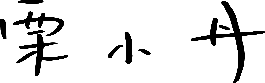 审核时间：                     专业毕业要求专业毕业要求专业毕业要求关联L011LO111倾听他人意见、尊重他人观点、分析他人需求。●L011LO112应用书面或口头形式，阐释自己的观点，有效沟通。●L021LO211能根据需要确定学习目标，并设计学习计划。●L021LO212能搜集、获取达到目标所需要的学习资源，实施学习计划、反思学习计划、持续改进，达到学习目标。L031LO311客源的市场分析●LO312市场开发的能力●L032L0321企业文化L0322前厅概况L0323经营策划及场所布局L0324服务礼仪L033L0331前厅信息管理L0332各类齐名的认知L0333酒店客房概况L034L0341旅游法规L0342劳动法L0343宾客关系管理L035L0338客房成本管理L041LO411遵纪守法：遵守校纪校规，具备法律意识。LO412诚实守信：为人诚实，信守承诺，尽职尽责。LO413爱岗敬业：了解与专业相关的法律法规，在学习和社会实践中遵守职业规范，具备职业道德操守。LO414心理健康，能承受学习和生活中的压力。L051LO511在集体活动中能主动担任自己的角色，与其他成员密切合作，共同完成任务。●LO512有质疑精神，能有逻辑的分析与批判。●LO513能用创新的方法或者多种方法解决复杂问题或真实问题。●LO514了解行业前沿知识技术。●L061LO611能够根据需要进行专业文献检索。●LO612能够使用适合的工具来搜集信息，并对信息加以分析、鉴别、判断与整合。●LO613熟练使用计算机，掌握常用办公软件。●L071LO711爱党爱国：了解祖国的优秀传统文化和革命历史，构建爱党爱国的理想信念。LO712助人为乐：富于爱心，懂得感恩，具备助人为乐的品质。LO713奉献社会：具有服务企业、服务社会的意愿和行为能力。LO714爱护环境：具有爱护环境的意识和与自然和谐相处的环保理念。L081L0811具备外语表达沟通能力，达到本专业的要求。L0812理解其他国家历史文化，有跨文化交流能力。L0813有国际竞争与合作意识。序号课程预期学习成果课程目标（细化的预期学习成果）教与学方式评价方式1LO111倾听他人意见、尊重他人观点、分析他人需求。讲授+演练课堂展示1LO112应用书面或口头形式，阐释自己的观点，有效沟通。讲授+演练课堂展示2LO211能根据需要确定学习目标，并设计学习计划。讲授+自学课堂表现2LO212能搜集、获取达到目标所需要的学习资源，实施学习计划、反思学习计划、持续改进，达到学习目标。讲授+自学课堂表现3LO311客源的市场分析讲授+演练小组合作旅游路线设计3LO312市场开发的能力讲授+演练小组合作旅游路线设计4LO511在集体活动中能主动担任自己的角色，与其他成员密切合作，共同完成任务。小组讨论小组合作旅游路线设计4LO512有质疑精神，能有逻辑的分析与批判。小组讨论小组合作旅游路线设计4LO513能用创新的方法或者多种方法解决复杂问题或真实问题。小组讨论小组合作旅游路线设计4LO514了解行业前沿知识技术。小组讨论小组合作旅游路线设计5LO611能够根据需要进行专业文献检索。教授+自学小组合作旅游路线设计5LO612能够使用适合的工具来搜集信息，并对信息加以分析、鉴别、判断与整合。教授+自学小组合作旅游路线设计5LO613熟练使用计算机，掌握常用办公软件。教授+自学小组合作旅游路线设计序号单元知识点能力要求教学建议教学建议理论学时实验学时序号单元知识点能力要求重点难点理论学时实验学时1绪论1世界旅游业概况2中国旅游业概况3 中国海外客源市场现状及开发前景了解国际旅游业的情况,通过对我国旅游资源的讲解,了解我国旅游资源的竞争优势和劣势；对中国的海外客源市场进行现状分析,从而确定开发海外客源市场的对策海外客源市场的对策402亚洲主要客源国1日本2韩国3新加坡4 菲律宾5其他掌握 亚洲主要客源国的政治，经济，民俗和旅游业的概况。学会收集并整合 亚洲主要客源国相关资料，掌握这些国家经济，政治环境与旅游的关系 亚洲主要客源国的旅游环境民俗风情及旅游景区主要特征 亚洲各主要客源国的旅游行为形成原因，特点及发展前景823大洋洲主要客源国1澳大利亚2新西兰3其他掌握 大洋洲地区两个主要客源国的政治，经济，民俗和旅游业的概况。学会收集并整合大洋洲地区主要客源国相关资料，掌握这些国家经济，政治环境与旅游的关系太洋洲主要客源国的旅环境。民俗风情及旅游景区景点的基本特征太平洋各主要客源国的旅游行为形成原因，客源国的特点及来华旅游的制约因素。发展前景224欧洲主要客源国1德国2 法国3 英国4 意大利5 西班牙6 俄罗斯7其他掌握 欧洲主要客源国的政治，经济，民俗和旅游业的概况。学会收集并整合 欧洲主要客源国相关资料，掌握这些国家经济，政治环境与旅游的关系欧洲主要客源国的旅游环境。民俗风情及旅游景区景点的基本特征欧洲各主要客源国的旅游行为形成原因，特点及发展前景825北美洲主要客源国1美国2 加拿大3墨西哥4其他掌握北美洲地区两个主要客源国的政治，经济，民俗和旅游业的概况。学会收集并整合北美洲地区主要客源国相关资料，掌握这些国家经济，政治环境与旅游的关系 北美洲主要客源国的旅游环境。民俗风情及旅游景区景点的基本特征北美洲各主要客源国的旅游行为形成原因，特点及发展前景426南美洲主要客源国1巴西2哥伦比亚3秘鲁4阿根廷5智利6其他掌握南美洲地区主要客源国的政治，经济，民俗和旅游业的概况。学会收集并整合南美洲地区主要客源国相关资料，掌握这些国家经济，政治环境与旅游的关系 南美洲主要客源国的旅游环境。民俗风情及旅游景区景点的基本特征南美洲各主要客源国的旅游行为形成原因，特点及发展前景227非洲主要客源国1埃及2南非3其他掌握非洲地区主要客源国的政治，经济，民俗和旅游业的概况。学会收集并整合非洲地区主要客源国相关资料，掌握这些国家经济，政治环境与旅游的关系 非洲主要客源国的旅游环境。民俗风情及旅游景区景点的基本特征非洲各主要客源国的旅游行为形成原因，特点及发展前景228中国港澳台地区1香港特别行政区2澳门特别行政区3台湾掌握港澳台地区的经济，民俗和旅游业的概况。学会收集并整合港澳台地区相关资料，掌握这些地区经济与旅游的关系 港澳台的旅游环境。民俗风情及旅游景区景点的基本特征港澳台的旅游行为形成原因，特点及发展前景24序号项目名称内容提要实验学时每组人数实验类型1旅游路线设计以特定客源国旅行团为服务对象，结合国际客源国相关知识，设计旅游路线。84-6设计型2旅游路线展示以小组为单位展示设计的旅游路线，包括设计的根据，以及具体线路介绍等。84-6综合型总评构成（1+X）评价方式占比1期末开卷考试50%X1作业20%X2课内实训20%X3课题探究10%